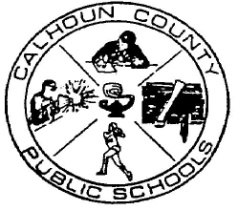 About the Information RequestedPrior to applicant's approval of volunteer service, the District will request a criminal background check of past actions.  For this reason, information about date of birth, gender, and race is requested as a part of the application process.Applicant InformationPlease PrintAvailabilityDuring which hours are you available for volunteer assignments?LocationSelect the location(s) where you would like to volunteer:Person to Notify in Case of EmergencyAgreement and SignatureBy submitting this application, I affirm that the facts set forth in it are true and complete. I understand that if I am accepted as a volunteer, any false statements, omissions, or other misrepresentations made by me on this application may result in my immediate dismissal.Our PolicyCalhoun County School District does not discriminate on the basis of race, color, national origin, sex, disability, religion, or age in its programs and activities.  The following people in the District have been designated to handle inquiries regarding the non-discrimination policy: The Director of Human Resources, Mr. George Kiernan, should be contacted for all non-student and/or employment-related issues at 803-655-7310 or at P. O. Box 215, St. Matthews, SC 29135.  The Deputy Superintendent, Mr. Ferlondo Tullock, should be contacted for all student issues including those related to Title II of the Americans with Disabilities Act of 1990 and Section 504 of the Rehabilitation Act of 1973 at 803-655-2624, or at P. O. Box 215, St. Matthews, SC 29135.  Inquiries concerning discrimination can also be made to the United States Department of Education's Assistant Secretary for Civil Rights, Washington, D.C.Thank you for completing this application and your interest in volunteering with us.Calhoun County Public SchoolsVolunteer ApplicationP.O. Box 215, St. Matthews, South Carolina 29135(803) 655-7310 (phone)     (803) 655-7393 (fax)http://www.ccpsonline.netFull Legal NameMaiden NameStreet AddressCity ST ZIP CodeHome PhoneE-Mail AddressSocial Security # (optional)Date of BirthGender Male          FemaleEthnicityBlack          White          Asian          Hispanic          Other: _____Have you ever been convicted of a crime?Yes          No          If yes, please explain: _______________________(Use separate sheet, if necessary)MorningsOnce a monthAfternoonsOnce a weekFull daysSpecial events/as neededSt. Matthews K-8 SchoolSandy Run K-8 SchoolCalhoun County High SchoolAlternative ProgramDistrict OfficeNameHome PhoneWork / Mobile PhoneRelationship to youName (printed)SignatureDate